Język  angielski -    grupa    Misie / Słoneczka              24 .11.2020r
Temat: Powtórzenie i utrwalenie wszystkich poznanych kolorów.        Hello  children!  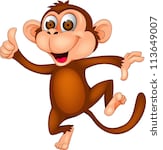 Witajcie  dzieci! Tak jak na początku każdej lekcji,   przywitajcie się ładnie po angielsku z waszymi rodzicami i  ze swoją ulubioną maskotką. Powiedzcie głośno „ Hello” i pomachajcie. Na powitanie zaśpiewajcie również ulubioną piosenkę małpki Cheeky pt. „Hello Cheeky"          https://www.youtube.com/watch?v=7JYV61He7iADzisiaj powtórzymy sobie wszystkie kolory, jakich nauczyliście się ostatnio czyli czerwony (red), zielony (green), żółty (yellow) i niebieski (blue). Posłuchajcie piosenki o wymienionych kolorach i starajcie się ją zaśpiewać razem z nagraniem https://www.youtube.com/watch?v=N5Jv-A_0-04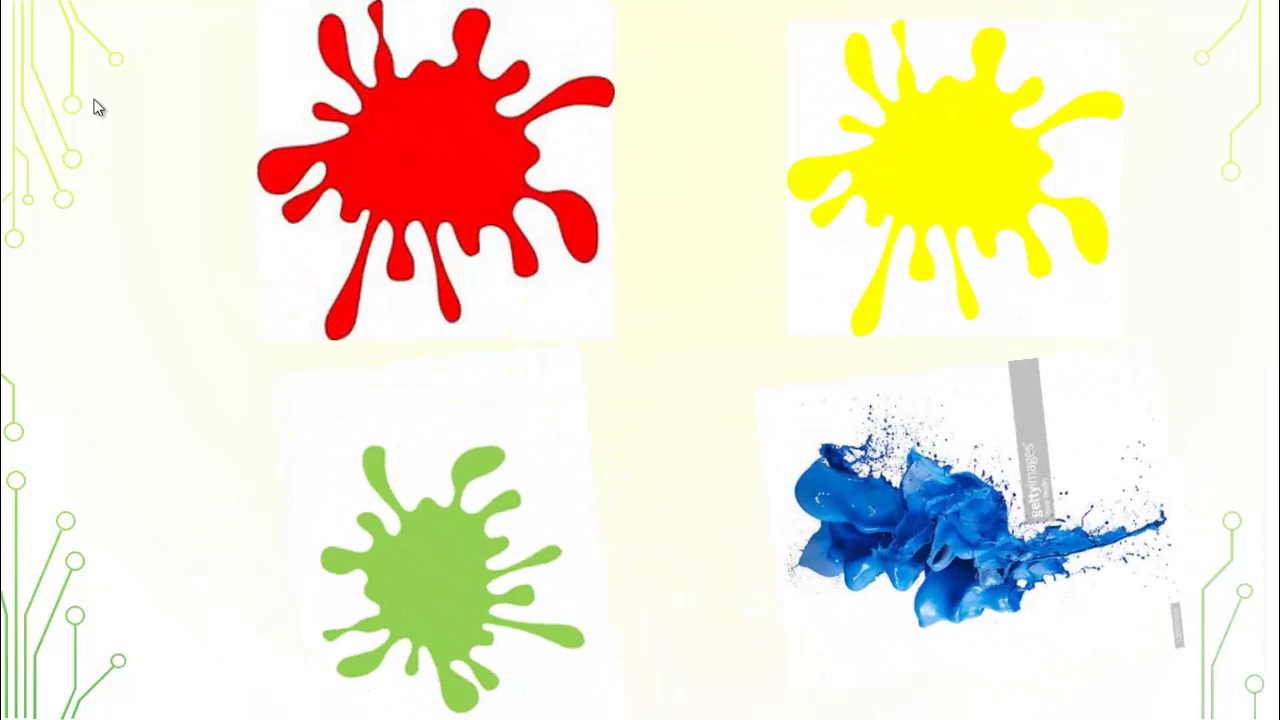 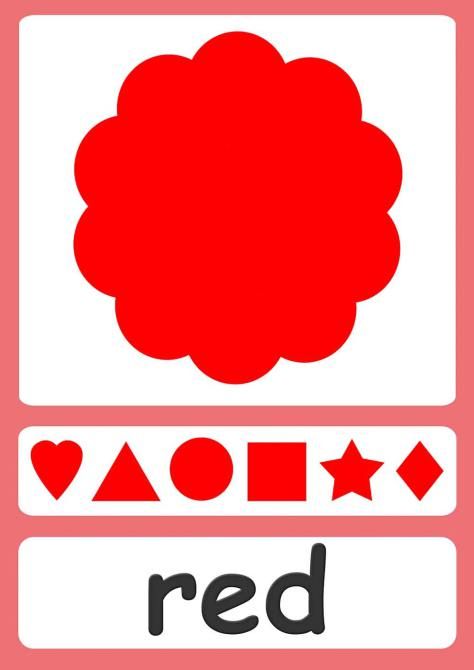 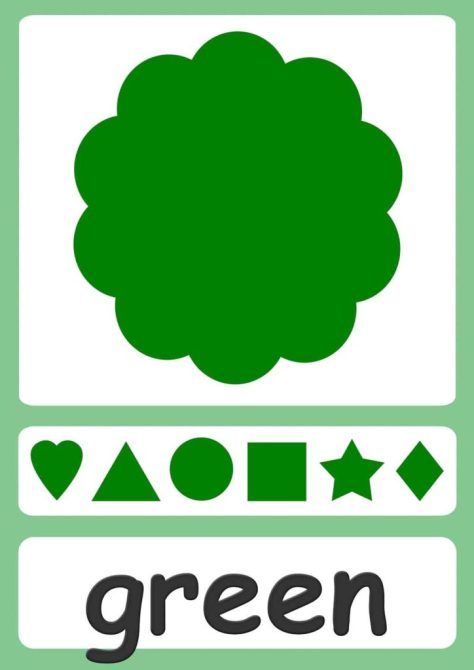 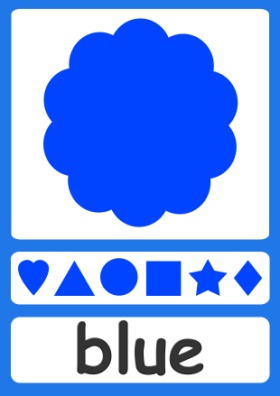 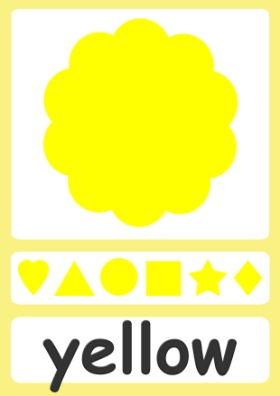 Jeśli chcecie utrwalić sobie bardziej  znajomość kolorów obejrzyjcie film: What colour is it ?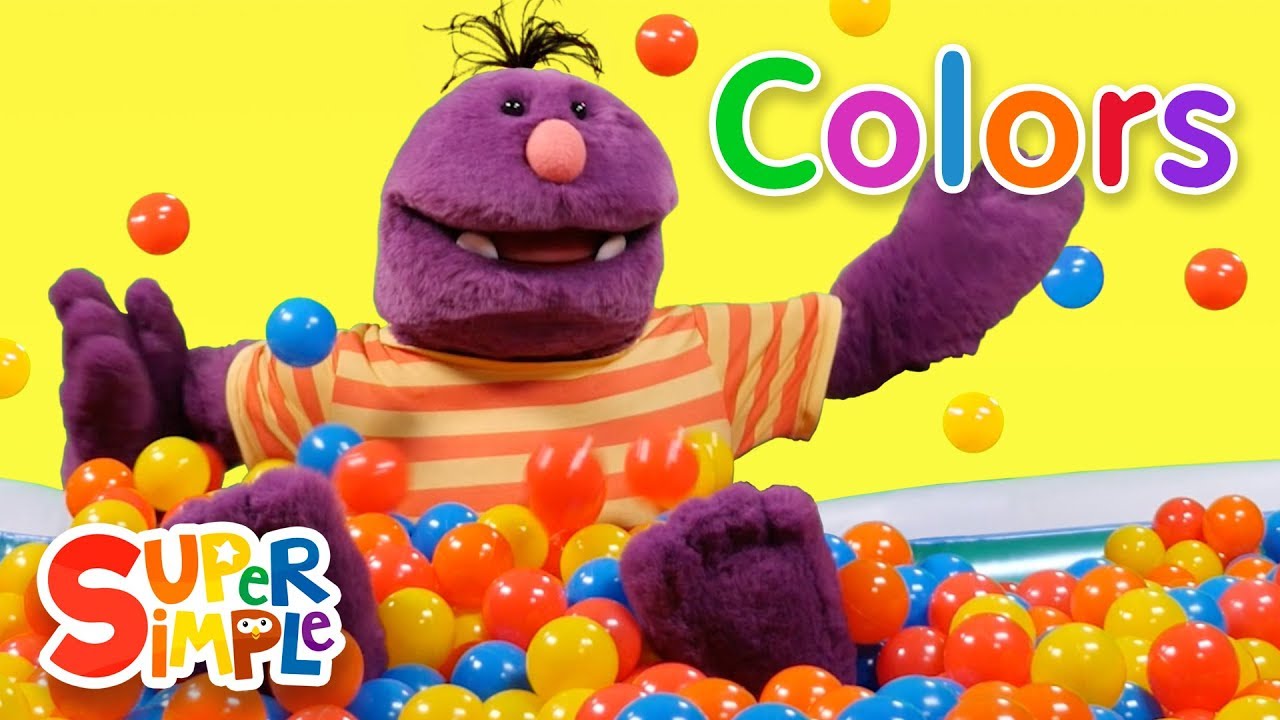 https://supersimple.com/super-duper-ball-pit/learn-about-colors/A teraz pomalujcie sobie przedmioty na załączonej karcie pracy. Rodzice pomogą wam przeczytać w jakim kolorze macie pomalować każdy rysunekNa koniec zaśpiewajcie  piosenkę  żeby pożegnać się z małpką Cheeky:https://www.youtube.com/watch?v=vyxrwjQrkPg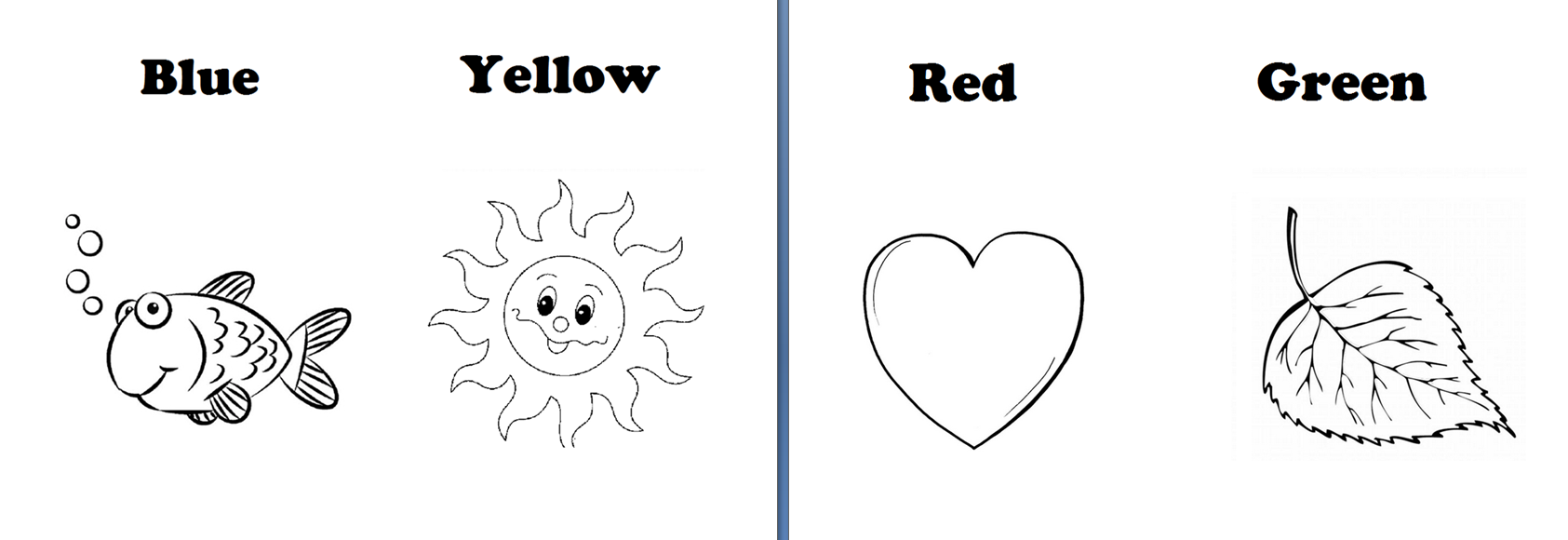 